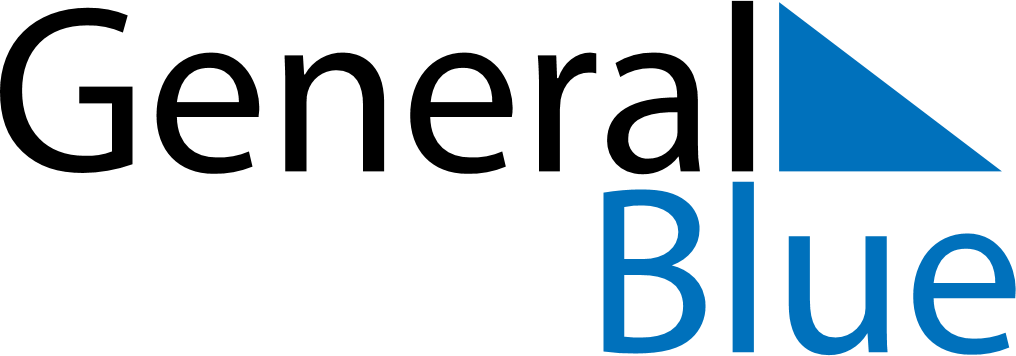 February 2024February 2024February 2024February 2024February 2024February 2024Huremt, OEvoerhangay, MongoliaHuremt, OEvoerhangay, MongoliaHuremt, OEvoerhangay, MongoliaHuremt, OEvoerhangay, MongoliaHuremt, OEvoerhangay, MongoliaHuremt, OEvoerhangay, MongoliaSunday Monday Tuesday Wednesday Thursday Friday Saturday 1 2 3 Sunrise: 8:34 AM Sunset: 6:12 PM Daylight: 9 hours and 38 minutes. Sunrise: 8:33 AM Sunset: 6:14 PM Daylight: 9 hours and 41 minutes. Sunrise: 8:31 AM Sunset: 6:15 PM Daylight: 9 hours and 43 minutes. 4 5 6 7 8 9 10 Sunrise: 8:30 AM Sunset: 6:17 PM Daylight: 9 hours and 46 minutes. Sunrise: 8:29 AM Sunset: 6:18 PM Daylight: 9 hours and 49 minutes. Sunrise: 8:28 AM Sunset: 6:20 PM Daylight: 9 hours and 52 minutes. Sunrise: 8:26 AM Sunset: 6:21 PM Daylight: 9 hours and 55 minutes. Sunrise: 8:25 AM Sunset: 6:23 PM Daylight: 9 hours and 58 minutes. Sunrise: 8:23 AM Sunset: 6:24 PM Daylight: 10 hours and 0 minutes. Sunrise: 8:22 AM Sunset: 6:26 PM Daylight: 10 hours and 3 minutes. 11 12 13 14 15 16 17 Sunrise: 8:20 AM Sunset: 6:27 PM Daylight: 10 hours and 6 minutes. Sunrise: 8:19 AM Sunset: 6:29 PM Daylight: 10 hours and 9 minutes. Sunrise: 8:17 AM Sunset: 6:30 PM Daylight: 10 hours and 12 minutes. Sunrise: 8:16 AM Sunset: 6:32 PM Daylight: 10 hours and 15 minutes. Sunrise: 8:14 AM Sunset: 6:33 PM Daylight: 10 hours and 19 minutes. Sunrise: 8:13 AM Sunset: 6:35 PM Daylight: 10 hours and 22 minutes. Sunrise: 8:11 AM Sunset: 6:36 PM Daylight: 10 hours and 25 minutes. 18 19 20 21 22 23 24 Sunrise: 8:10 AM Sunset: 6:38 PM Daylight: 10 hours and 28 minutes. Sunrise: 8:08 AM Sunset: 6:39 PM Daylight: 10 hours and 31 minutes. Sunrise: 8:06 AM Sunset: 6:41 PM Daylight: 10 hours and 34 minutes. Sunrise: 8:05 AM Sunset: 6:42 PM Daylight: 10 hours and 37 minutes. Sunrise: 8:03 AM Sunset: 6:44 PM Daylight: 10 hours and 40 minutes. Sunrise: 8:01 AM Sunset: 6:45 PM Daylight: 10 hours and 44 minutes. Sunrise: 7:59 AM Sunset: 6:47 PM Daylight: 10 hours and 47 minutes. 25 26 27 28 29 Sunrise: 7:58 AM Sunset: 6:48 PM Daylight: 10 hours and 50 minutes. Sunrise: 7:56 AM Sunset: 6:50 PM Daylight: 10 hours and 53 minutes. Sunrise: 7:54 AM Sunset: 6:51 PM Daylight: 10 hours and 56 minutes. Sunrise: 7:52 AM Sunset: 6:52 PM Daylight: 11 hours and 0 minutes. Sunrise: 7:51 AM Sunset: 6:54 PM Daylight: 11 hours and 3 minutes. 